BECOME AN EARTHCARE PARISH / FAMILY 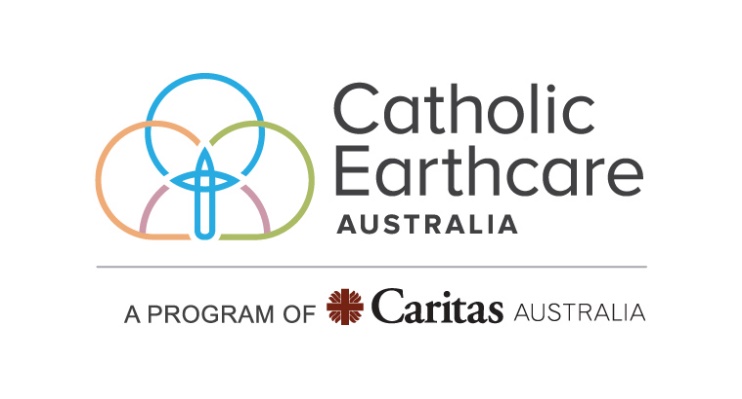 In 2015, Pope Francis wrote his environmental encyclical Laudato Si’ in which he implores us to protect our common home. To escalate the implementation of Laudato Si’, Pope Francis has now established the Laudato Si’ Action Platform with its 7 Goals for 7 sectors over 7 years.Our Australian Bishops Social Justice Statement 2021-22, ‘Cry of the Earth, Cry of the Poor’ reinforces the call to care for all creation and invites us to join them in taking action and committing to the Laudato Si goals. Catholic Earthcare Australia has made it easy for parishes & families to take up the Bishops’ invitation by developing a process to assist you on the journey towards these 7 goals and to becoming living Laudato Si’ communities. Become a Catholic Earthcare Parish/Family at https://catholicearthcare.org.au 